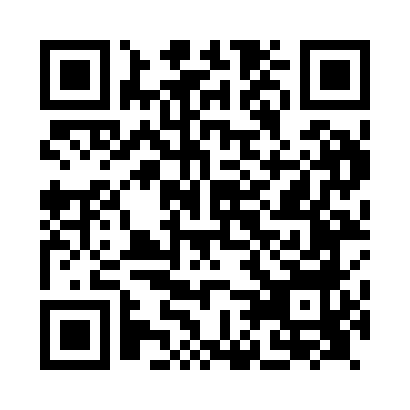 Prayer times for Ballantrae, South Lanarkshire, UKMon 1 Jul 2024 - Wed 31 Jul 2024High Latitude Method: Angle Based RulePrayer Calculation Method: Islamic Society of North AmericaAsar Calculation Method: HanafiPrayer times provided by https://www.salahtimes.comDateDayFajrSunriseDhuhrAsrMaghribIsha1Mon3:054:451:247:0910:0211:432Tue3:054:461:247:0910:0211:433Wed3:064:471:247:0910:0111:434Thu3:064:481:257:0810:0111:435Fri3:074:491:257:0810:0011:426Sat3:074:501:257:089:5911:427Sun3:084:511:257:079:5911:428Mon3:094:521:257:079:5811:419Tue3:094:531:257:079:5711:4110Wed3:104:551:257:069:5611:4011Thu3:114:561:267:069:5511:4012Fri3:114:571:267:059:5411:4013Sat3:124:591:267:059:5311:3914Sun3:135:001:267:049:5111:3915Mon3:145:011:267:049:5011:3816Tue3:145:031:267:039:4911:3717Wed3:155:041:267:029:4811:3718Thu3:165:061:267:029:4611:3619Fri3:175:071:267:019:4511:3520Sat3:175:091:267:009:4311:3521Sun3:185:101:266:599:4211:3422Mon3:195:121:276:599:4011:3323Tue3:205:141:276:589:3911:3224Wed3:215:151:276:579:3711:3225Thu3:225:171:276:569:3511:3126Fri3:225:191:276:559:3411:3027Sat3:235:201:276:549:3211:2928Sun3:245:221:276:539:3011:2829Mon3:255:241:266:529:2811:2730Tue3:265:261:266:519:2611:2631Wed3:275:271:266:509:2411:25